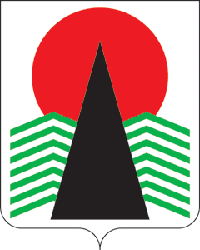 Сельское поселение Сингапай  Нефтеюганский район   Ханты-Мансийский автономный округ - ЮграГЛАВА СЕЛЬСКОГО ПОСЕЛЕНИЯ СИНГАПАЙ
ПОСТАНОВЛЕНИЕ30.06.2023                                                                                       № 12О созыве семьдесят седьмого очередногозаседания Совета поселения II созываВ соответствии со статьей 15 Устава сельского поселения Сингапай, Регламентом Совета депутатов сельского поселения Сингапай, утвержденного решением Совета поселения № 9 от 01.10.2018 годаПОСТАНОВЛЯЮ:1.  Созвать семьдесят седьмое очередное заседание Совета депутатов сельского поселения Сингапай второго созыва 05 июля 2023 года в администрации сельского поселения Сингапай в 18.00 часов.2.  Утвердить проект повестки дня заседания Совета депутатов сельского поселения (прилагается).3.  Главному специалисту Полухиной Ю.И. заблаговременно довести до сведения депутатов настоящее постановление.4.  Контроль за исполнением данного постановления оставляю за собой.И.о. главы сельского поселения                                                С.Е.МаденоваПриложениек постановлению главысельского поселения Сингапайот 30.06.2023 № 12ПРОЕКТповестки дня заседания Совета депутатов сельского поселения Сингапай1. О назначении публичных слушаний по проекту решения Совета депутатов сельского поселения Сингапай "О внесении изменений в Устав сельского поселения Сингапай"Докладывает: главный специалист Полухина Ю.И.2. О внесении изменений в решение Совета депутатов от 21.11.2016 № 146 «О гарантиях и компенсациях для лиц, работающих в организациях, финансируемых из бюджета сельского поселения Сингапай»Докладывает: главный специалист Полухина Ю.И.3. О внесении изменений в решение Совета депутатов от 15.09.2016 № 130 "Об утверждении Порядка определения цены земельных участков и их оплаты"  Докладывает: главный специалист Полухина Ю.И.4. О порядке и условиях заключения с инвалидами договоров мены жилых помещенийДокладывает: главный специалист Полухина Ю.И.5. Об установлении порядка оплаты и срока рассрочки оплаты арендуемого имущества, находящегося в муниципальной собственности сельского поселения Сингапай и приобретаемого субъектами малого и среднего предпринимательстваДокладывает: главный специалист Полухина Ю.И.